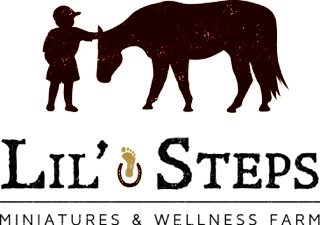 LIL’ STEPS CAMP REGISTRATIONCHILD’S NAME: _________________________________________________________ADDRESS: _______________________________________________________________CITY: ___________________PROVINCE:_______ POSTAL CODE: ______________AGE: __________
PARENT’S/GUARDIAN’S NAME: __________________________________________EMAIL: ______________________________HOME PHONE: _____________________CELL PHONE: ______________________EMERGENCY CONTACT: __________________RELATIONSHIP: ______________PHONE NUMBER: ________________ALTERNATE: __________________________MEDICATIONS?  __________________________________________________________
ALLERGIES/FOOD ALLERGIES? __________________________________________
INDICATE THE FOLLOWING CAMP AND DATE(S) YOU ARE REGISTERING FOR:             _____________________________________________________________________________**CAMP BEGINS AT 9:00 AM & ENDS AT 4:00 PM. PLEASE ENSURE YOUR CHILD HAS PROPER FOOT GEAR (CLOSED TOE), HAT, BAGGED LUNCH, SUNSCREEN AND WATER BOTTLE. **COST: Two Day Camps - $115.50 includes GST              Three Day Camps - $173.25 includes GST              Five Day Camps - $288.75 includes GST                   CIRCLE ONE:  ____ CASH     _____ CHECK    DEPOSIT OF $50.00 MUST BE MADE UPON COMPLETION OF REGISTRATION TO HOLD YOUR CHILD’S SPOT